01.06.2020 r.Temat: Odczytywanie danych statystycznych.Wszystkiego najlepszego z okazji Dnia Dziecka!Zdrowia, szczęścia, pomyślności,
niech od dzisiaj radość gości,
lodów, ciastek i słodyczy
tego Wszystkiego Pani od matematyki Wam życzy.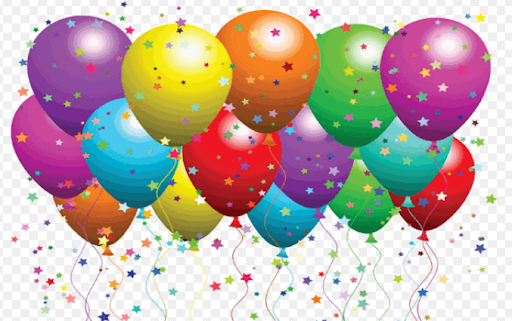 